Муниципальное бюджетное образовательное учреждение «Средняя школа № 5»153040, г. Иваново, ул. Любимова, д. 16-А, тел/фак 56-47-14электронная почта: school5.ivedu.ru,  сайт  школы: http://wwwschool 5.ivedu.ruОтчет о результатах самообследования
МБОУ «СШ № 5»
г. Иваново за 2021 годОбщие сведения об образовательной организацииСамообследование МБОУ «СШ № 5» проводилось в соответствии с Порядком о проведения самообследования образовательной организации, утвержденного приказом от 14.06.2013 № 462 «Об утверждении Порядка проведения самообследования образовательной организации», Порядком о самообследовании МБОУ «СШ № 5». Целями проведения самообследования являются обеспечение доступности и открытости информации о деятельности МБОУ «СШ № 5», а также подготовка отчета о результатах самообследования. Процедура самообследования включала в себя следующие этапы:планирование и подготовку работ по самообследованию МБОУ «СШ № 5»;организацию и проведение самообследования в МБОУ «СШ № 5»;обобщение полученных результатов и на их основе формирование отчета;рассмотрение отчета педагогическим советом МБОУ «СШ № 5». Самообследование проводится ежегодно в январе-марте рабочей группой школы. Самообследование проводится в форме анализа. В процессе самообследования были проведены оценка образовательной деятельности, системы управления, содержания и качества подготовки обучающихся, организация учебного процесса, анализ качества кадрового, учебно-методического, библиотечно-информационного обеспечения, материально-технической базы, функционирования внутренней системы оценки качества образования, анализ показателей деятельности МБОУ «СШ № 5». Аналитическая частьI. Оценка образовательной деятельностиМБОУ «СШ № 5» является общеобразовательным учреждением, ориентированным на обучение, воспитание и развитие всех и каждого учащегося с учетом их индивидуальных способностей (возрастных, физиологических, интеллектуальных, психологических и др.), образовательных потребностей и возможностей, склонностей с целью формирования личности, обладающей прочными базовыми знаниями, общей культурой, здоровой, социально адаптированной. Принципами образовательной политики являются следующие: - демократизация (сотрудничество педагогов и учеников, учащихся друг с другом, педагогов и родителей); - гуманизация (личностно-ориентированная педагогика, направленная на удовлетворение образовательных потребностей учащихся, их родителей, на выявление и развитие способностей каждого ученика, и одновременно обеспечивающая базовый стандарт образования); - дифференциация (учет учебных, интеллектуальных и психологических особенностей учеников, их профессиональных склонностей); - индивидуализация (создание индивидуальной образовательной программы для каждого школьника в перспективе); - оптимизация процесса реального развития детей через интеграцию общего и дополнительного образования. С 01.01.2021 года МБОУ «СШ № 5» функционирует в соответствии с требованиями СП 2.4.3648-20 «Санитарно-эпидемиологические требования к организациям воспитания и обучения, отдыха и оздоровления детей и молодежи», а с 01.03.2021 — дополнительно с требованиями СанПиН 1.2.3685-21 «Гигиенические нормативы и требования к обеспечению безопасности и (или) безвредности для человека факторов среды обитания». В связи с новыми санитарными требованиями МБОУ «СШ № 5» усилила контроль за уроками физкультуры. Учителя физкультуры организуют процесс физического воспитания и мероприятия по физкультуре в зависимости от пола, возраста и состояния здоровья. Кроме того, учителя и заместитель директора по АХЧ проверяют, чтобы состояние спортзала и снарядов соответствовало санитарным требованиям, было исправным — по графику, утвержденному на учебный год.МБОУ «СШ № 5» ведет работу по формированию здорового образа жизни и реализации технологий сбережения здоровья. Все учителя проводят совместно с обучающимися физкультминутки во время занятий, гимнастику для глаз, обеспечивается контроль за осанкой, в том числе во время письма, рисования и использования электронных средств обучения.Учебный план 1–4-х классов ориентирован на 4-летний нормативный срок освоения основной образовательной программы начального общего образования (реализация ФГОС НОО), 5–9-х классов — на 5-летний нормативный срок освоения основной образовательной программы основного общего образования (реализация ФГОС ООО), 10–11-х классов — на 2-летний нормативный срок освоения образовательной программы среднего общего образования (реализация ФГОС СОО).В 2021 году в результате введения ограничительных мер в связи с распространением коронавирусной инфекции часть образовательных программ в 2020/2021 и в 2021/2022 учебных годах пришлось реализовывать с применением электронного обучения и дистанционных образовательных технологий. Для этого использовались федеральные и региональные информационные ресурсы, в частности,различные образовательные платформы, доступ к которым открыт для каждого ученика, учителя, родителя бесплатно («Российская Электронная школа», «Яндекс. Учебник», «Учи.Ру».  В МБОУ «СШ № 5»   на основании Регламента был разработан нормативный локальный акт «Организация образовательного процесса в  МБОУ «СШ № 5»  в соответствии с «Регламентом порядка работы организаций, расположенных на территории Ивановской области, осуществляющих образовательную деятельность по реализации основных общеобразовательных программ (за исключением образовательных программ дошкольного образования), в целях недопущения распространения новой коронавирусной инфекции (COVID-19) на территории Ивановской области», утверждѐнный приказом директора МБОУ «СШ № 5»   от 31.08.2020 г. №167- О.Содержание документа:1. Информация о МБОУ «СШ № 5» .2. Учебные планы НОО, ООО, СОО.3. Календарные учебные графики по уровням образования.4. Схемы передвижения учащихся по школе.5. Схемы организации образовательного процесса в школе.6. Обеспечение санитарно-эпидемиологических требований.7. Перечень мероприятий, технических средств и дезинфицирующих средств необходимых для обеспечения безопасных условий образовательного процесса во время пандемии (коронавирусной инфекции).8. Приложения к схемам организации образовательного процесса в школе.8.1. Сводная таблица уборок в кабинетах.8.2. Организация питания учащихся.8.3. Режим проветривания рекреаций в МБОУ «СШ № 5».8.4. График выхода на перемену учащихся.8.5. ЧЕК - лист учащихся, учителей.Результаты педагогического анализа, проведенного по итогам освоения образовательных программ в дистанционном режиме, свидетельствуют о поддержании среднестатистического уровня успеваемости учеников начального, основного и среднего уровня общего образования.II. Воспитательная работаС 01.09.2021 МБОУ «СШ № 5» реализует рабочую программу воспитания и календарный план воспитательной работы, которые являются частью основных образовательных программ начального, основного и среднего общего образования. В рамках воспитательной работы Школа:реализует воспитательные возможности педагогов, поддерживает традиции коллективного планирования, организации, проведения и анализа воспитательных мероприятий;
2) реализует потенциал классного руководства в воспитании школьников, поддерживает активное участие классных сообществ в жизни Школы;
3) вовлекает школьников в кружки, секции, клубы, студии и иные объединения, работающие по школьным программам внеурочной деятельности, реализовывать их воспитательные возможности;
4) использует в воспитании детей возможности школьного урока, поддерживает использование на уроках интерактивных форм занятий с учащимися;
5) поддерживает ученическое самоуправление — как на уровне Школы, так и на уровне классных сообществ;
6) поддерживает деятельность функционирующих на базе школы детских общественных объединений и организаций — например, школьного спортивного клуба;
7) организует для школьников экскурсии, экспедиции, походы и реализует их воспитательный потенциал;
8) организует профориентационную работу со школьниками;
9) развивает предметно-эстетическую среду Школы и реализует ее воспитательные возможности;
10) организует работу с семьями школьников, их родителями или законными представителями, направленную на совместное решение проблем личностного развития детей.Целью воспитательной работы в 2020-2021 учебном году школа определила:Совершенствование воспитательной деятельности, способствующей развитию нравственной, физически здоровой личности, способной к творчеству и самоопределению.Задачи:Совершенствовать систему воспитательной работы в классных коллективах;Обновление и дальнейшее развитие системы ученического самоуправления, формирование у учащихся чувства ответственности, самостоятельности, инициативы;Активное вовлечение родителей в процесс жизнедеятельности школы, продолжение формирования системы работы с родителями и общественностью;Качественное улучшение индивидуальной работы с учащимися группы риска, работы по охране детства, опекаемыми и другими социально незащищенными категориями детей;Повышение роли физической культуры и спорта в формировании здорового образа жизни детей и подростков;Усиление общекультурной направленность и общего образования в целях повышения адаптации возможностей школьников;Профилактика безнадзорности и правонарушений.Основные виды воспитательной работы: воспитательная работа по направлениям; традиционные школьные мероприятия; школьное ученическое самоуправление; взаимодействие школы с учреждениями социума; участие в мероприятиях разного уровня; дополнительное образование; работа классных руководителей; работа методического объединения классных руководителей; работа с родителями.Основные направления воспитательной работы в 2020-2021 уч. годуГражданско-патриотическое воспитаниеНравственное и духовное воспитаниеВоспитание положительного отношения к труду и творчествуИнтеллектуальное воспитаниеЗдоровьесберегающее воспитаниеСоциокультурное и медиакультурное воспитаниеКультуротворческое и эстетическое воспитаниеПравовое воспитание и культура безопасностиВоспитание семейных ценностейФормирование коммуникативной культурыЭкологическое воспитаниеВ основе системы воспитательной работы лежит программа «Становление и развитие личности», способствующая раскрытию и развитию творческих возможностей личности и формированию ее гражданской позиции. Большое внимание уделяется здоровью, учению, досугу и защите прав обучающихся. Воспитательная работа направлена на воспитание свободной, гуманной, целостной личности, ориентированной на саморазвитие и нравственную саморегуляцию поведения. Вся работа строится на принципе сотрудничества «Учитель- Ученик- Родитель». Данная идея отражает основную цель, которая основывается на реализации школьной концепции: «Раскрытие и развитие творческих способностей личности, и формирование ее гражданской и нравственной позиции на основе общечеловеческих ценностей». Основными принципами воспитательной системыявляются: единство учебной и внеурочной творческой деятельности; личностный подход к организации учебно-воспитательного процесса; взаимосвязь со средой; совместное творчество детей, педагогов и родителей. Поэтому модель воспитательной системы мы определили, как «Становление и развитие личности».Эта личность должна обладать следующими качествами: высокий уровень образования и воспитания, достаточный для самореализации; высокий уровень развития гражданских качеств, среди которых патриотизм, способность к самостоятельному выбору, самостоятельному принятию решений, способности взять на себя ответственность; высокие нравственные качества, способность к состраданию, сопереживанию, милосердию; ориентация на здоровый образ жизни, отсутствие вредных привычек. Доминирующим условием формирования личности является среда, поэтому главной своей задачей мы определили создание в школе благоприятной развивающей культурообразной среды, способствующей развитию и личностному росту ребенка.Семья и школа.Воспитательная работа школы не может строиться без учета того, что индивидуальность ребенкаформируется в семье. Школа и семья – два важнейших воспитательно-образовательных института, которые изначально призваны дополнять друг друга и взаимодействовать между собой. Сегодня,очевидно, что, воспитывать ребенка изолировано от общества, нельзя. Процесс развития личности ребёнка наиболее эффективно осуществляется в сотворчестве родителей, педагогов, самих детей. Школа заинтересована в тесном сотрудничестве с семьёй. С этой целью в школе велась работа сродителями и лицами их заменяющими. Систематически проводились классные родительские собрания в онлайн и офлайн режимах с соблюдением всех санитарно-эпидемиологических правил.Темы для проведения родительских собраний на 2020-2021 учебный год.Подростковая наркозависимость. 1-11 класс.Медиа безопасность в сети Интернет.1-11класс.Причины и последствия конфликтов. Детская агрессия 1-4 класс.Первые проблемы детских подросткового возраста. Профилактика суицида . 5-7 класс Жизненные цели подростков. Профилактика суицида. 8-11 класс5. Воспитание патриотических чувств. 1-8, 10 класс-Психологическая подготовка к экзамену. 9, 11 классВ связи с резким обострением ситуации, связанной с суицидами несовершеннолетних в январе-феврале 2020 года, в марте, в обязательном порядке были проведены классные часы и родительские собрания по предложенным темам. Классные руководители призывали обращать внимание родителей на изменения в поведении детей, были розданы памятки, номера телефонов доверия.Проинформировали детей и родителей, что по данным номерам можно позвонить в любое время, задать любой вопрос и рассказать, что их тревожит (анонимно).Велась работа с родительским комитетом школы, однако участие комитета в жизни школы в этом учебном году очень мала в связи с эпидемиологической обстановкой. В этом году она, в основном,была направлена на просвещение родителей, ознакомление их с локальными актами и новойпрограммой воспитания, режимами (регламентами) работы школы. Заседание Управляющего совета школы в 2020-2021 уч. году проходило: 04.092020; 25.01.2021; 13.05. 2021.Заседание общешкольного родительского комитета состоялось: 28.08.2020; 14.10.2020; 07.050.2021.Наиболее важные достижения ученического коллектива школы.Если честно и добросовестно делать свое дело, то будет и результат. У нашей школы тоже есть свои достижения. В сравнении с прошлым 2019-2020 годом, школа становилась участником большего количества конкурсов и соревнований. Надо отметить, что на количество ирезультативностьучастия наших учащихся в разных мероприятиях не повлияла данная эпидемиологическая обстановка и онлайн форматы проведения конкурсов.Сохранение и укрепление здоровья учащихсяСохранение и укрепление здоровья учащихся осуществлялось по трем направлениям:профилактика и оздоровление – физкультурная разминка во время учебного процесса для активации работы головного мозга и релаксации органов зрения, обучение навыкам самоконтроля и самодиагностики, горячее питание, физкультурно-оздоровительная работа;образовательный процесс – использование здоровье сберегающих образовательных технологий, рациональное расписание;информационно—консультативная работа–работа кабинета здоровья, лекции школьного врача, классные часы, родительские собрания, внеклассные мероприятия, направленные на пропаганду здорового образа жизни: акция «ГТО», спортивные соревнования, работа спортивных секций.Надо отметить, что следует уделять больше внимания просветительской работе по пропаганде здорового образа жизни, активизировать работу классных самоуправлений для повышения доли участия школьников в формировании своего здоровья, создать творческие группы на уровне классных коллективов с выходом на общешкольный по пропаганде здорового образа жизни, продолжить информационно-консультативную работу для родителей с привлечением врачей-специалистов.С определением регламента работы образовательных учреждений в 2020-2021 учебном годуспортивные мероприятия приходилось ограничивать в участии только в рамках одного класса. Но учителя физической культуры  Степанкова М.Н., Шепеленко.А.Е и Лапочкина Г.Е. предложили и провели спортивные состязания с соблюдением санитарно-эпидемиологических правил, тем самым         не лишая ребят интереса к занятиям физического спорта. Творческая, двигательная, интеллектуальная и социальная одарённостиНа протяжении всего учебного года школа принимала активное участие в общегородских и школьных конкурсах, акциях и праздниках с целью: показать результаты работы педагогического коллектива в процессе функционирования воспитательной системы и реализации программы воспитания. Помимо городских мероприятий учащиеся активно принимали участие вшкольнойжизни. В начале года педагогом –организатором был разработан план работы с учетом возрастных категорией и интересов учащихся.Дополнительное образованиеДля развития способностей ребенка в школе предусмотрена система дополнительного образования по направлениям:спортивное направление (детский фитнес –педагог Степанкова М.Н., шахматы- педагог Лапочкина Г.Е., спортивное ориентирование –педагог Лапочкина Г.Е., футбол – педагог Шепеленко А.Е., различные направления восточного единоборства ). Надо отметить, что интерес к занятию спортом очень востребован у ребят младшей и средней школы.Занятость детей в спортивных секциях.- декоративно-прикладное искусство (Бумагопластика, лепка, декор изделия, забавная игрушка – педагог Лаврентьева О.В.)Педагогом в условиях школы было реализовано семь программ по шести направлениям декоративного искусства:Бумагопластика для 1 классов (34ч. в год); в двух подгруппах занималось 20 человек (из них 11 декочек и 9 мальчиков)Бумагопластика для 2 классов (34ч. в год); в двух подгруппах занималось 11 человек (из них 8декочек и 3 мальчиков)Бумагопластика для 3-4классов (68 ч. в год); занималось 8 человек (из них 7 девочек и 1 мальчик) Лепка для 1-классов (34 ч. в год); в двух подгруппах занималось 24 человек (из них 13 девочек и 11 мальчиков)Лепка для 2-3-классов (34 ч. в год); в двух подгруппах занималось 24 человек (из них 16 девочек и 8 мальчиков)Забавная игрушка для 3-5классов (136 ч. в год); занималось 8 человек (из них 6 девочек и 2 мальчика) Декор изделия для 4-8 классов (136 ч. в год); занималось 9 девочекВсего занималось в студиях 104 человека.Мероприятия с детьми предполагали участие детей в конкурсах, выставках, ярмарках, а такжев оформлении учебного учреждения к праздникам. Эти формы работы предполагают индивидуальную и коллективную деятельность, где каждый ребенок мог найти практическое применение своим идеям и вместе со всеми создать единое целое. Дети участвовали в проектной деятельности. Были реализованы творческие краткосрочные проекты. Обучающиеся приняли участие в конкурсах разных уровней:Муниципальном и региональном этапе конкурса «По странам и континентам» Завоевали Диплом лауреатов 2 степени за работу куклы в смешенной технике, Дипломант 3 степениГородской конкурс «Снежная королева»Завоевали один диплом Лауреатов первой степени, завоевали один диплом Лауреатов второй степени,Завоевали четыре диплома Лауреатов третьей степени, завоевали один диплом дипломанта первой степени, завоевали два диплома дипломанта второй степени,Завоевали один диплом дипломанта третьей степени и шесть благодарностей.Городской конкурс «Новогодний серпантин»пять сертификатов об участии в конкурсе«Рождественский подарок» получили две благодарности.Муниципальном и региональном этапе конкурса по сказкам мира «Волшебный родник» завоевали в муниципальном этапе один   диплом дипломанта третьей степени и один диплом дипломанта первой степени, и три благодарности.В межрегиональном этапе один диплом дипломанта третьей степени и одну благодарность«Малахитовая шкатулка» Завоевали один дипломы 1 место , 2 место и 3 местоГородская акция «Этот праздник со слезами на глазах»Весенняя школа добра- изготовление подарков сувениров ветеранамКружки и секции — необходимое звено в воспитании многогранной личности, в ее образовании, в ранней профессиональной ориентации. Дополнительное образование детей многообразно, разнонаправленно, наиболее вариативно. Ценность такого образования детей в том, что оно усиливает вариативную составляющую общего образования и помогает ребятам в профессиональном самоопределении, способствует реализации их сил, знаний, полученных в базовом компоненте. Нестандартное образование детей создает юному человеку условия, чтобы полноценно прожить пору детства. Ведь если ребенок полноценно живет, реализуя себя, решая задачи социально значимые, выходит даже в профессиональное поле деятельности, то у него будет гораздо больше возможностей достичь в зрелом возрасте больших результатов, сделать безошибочный выбор.Для более удобного выбора занятий в дополнительном образовании на 2021-2022 год вводится электронная система записи в кружки дополнительного образования «НАВИГАТОР». В данной система и наша школа предлагает разные направления дополнительного образования. В данной системе каждый ребенок может подобрать направления в дополнительном образовании сидя перед компьютером.Результаты воспитательной работы в 2020-2021 уч. годуВ целом, можно сказать, что задачи, поставленные на 2020-2021 учебный год, выполнены:    организация и проведение воспитательных мероприятий осуществлялись, исходя из интересов, интеллектуальных и физических возможностей учащихся, что обеспечивало реализацию личностно- ориентированного подхода при одновременном обеспечении массовости мероприятий;все аспекты воспитательной работы позволяли учащимся ярко и неординарно проявлять свои творческие способности;     проведенный среди учащихся школы мониторинг организации внеклассных мероприятий показал, что ученики школы в целом положительно оценивают проведенные мероприятия за прошедший учебный год; они с интересом участвуют в школьных делах и даже считают, что можно увеличить ихчисло;наибольших успехов удалось добиться в развитии гражданско – патриотического, духовно- нравственного, спортивно – оздоровительного направлений в воспитанной деятельности школы за счет тесного сотрудничества классных руководителей с руководителями МО, активнойдеятельности школьного Совета старшеклассников;для улучшения организации и проведения мероприятий в школе была введена система рейтингового оценивания деятельности классов, что, несомненно, добавило элемент соревнования в школьную жизнь и имело положительный эффект;воспитательная работа в школе помогает созданию здорового детского коллектива; тесное сотрудничество учителей и учеников способствует формированию хорошей атмосферы, основанной на доверии, понимании и коллективном творчестве.Не смотря на спланированность воспитательной работы, не удается избежать и некоторых недостатков:по-прежнему не все направления воспитательной работы получили должное развитие;не все классные руководители готовы выступать в качестве организаторов мероприятий;активное привлечение к участию в мероприятиях одних и тех же учащихся привело к снижению их учебных результатов;не во всех классах работает система самоуправления;не все классы принимают участие в школьных делах, что говорит о их невысоком уровне вовлеченности в школьную жизнь;есть случаи нарушения школьной дисциплины, правил поведения учащихся со стороны ряда учеников школы, что говорит о недостаточном уровне их воспитанности и сознательности.Анализ деятельности классных руководителей за текущий учебный год показал, что их профессиональное мастерство имеет хороший уровень. Практически все педагоги имеют многолетний опыт работы в роли классного руководителя. За молодыми классными руководителям закреплены опытные педагоги- наставники. Мониторинг аналитико-диагностической работы коллектива классных руководителей показал, что педагоги владеют целым арсеналом форм и способов организации воспитательного процесса, имеют высокую теоретическую и методическую подготовку в целеполагании, планировании, организации и анализе воспитательной работы, достаточно уверенно ориентируются в современных педагогических концепциях воспитания и используют их как основу для педагогической деятельности. Педагогический коллектив постоянно ведёт работу по укреплению связи с родителями учащихся. В основу работы положены принципы:-сотрудничество родителей и педагогического коллектива школы;-ответственность родителей и коллектива школы за результаты воспитания детей;-взаимного доверия.III. Нормативно-правовое обеспечениеДеятельность школы регламентируется следующими документами:лицензия на правоведения образовательной деятельности, регистрационный №1401, серия 37Л01 №0000940, выданная Департаментом образования Ивановской области 27.08.2015г.свидетельство о государственной аккредитации ОП027628, регистрационный номер 668 от 14.09.2015 до 17.11.2026 г.;Устав, зарегистрированный 10 июня 2015 года приказ №322 от 20.05.2015;Действующая Программа развития школы на 2019-2023 годыОбразовательная программа начального общего образования (ОПНОО ФГОС) на 2015-2019 годыОбразовательная программа основного общего образования (ОПОООФГОС) на 2015-2020 годыОбразовательная программа среднего общего образования (ОПСООФКГОС)В школе действуют локальные акты, обеспечивающие четкую организацию образовательного и воспитательного процесса в школе.IV.       Кадровое обеспечениеВ 2020-2021учебном году в школе работали 32 педагога, 4 члена администрации, один педагог-библиотекарь, один педагог-организатор, один социальный педагогСреди педагогов:Учителей начальных классов   11 Учителей русского языка и литературы 3         Учителей математики 2Учителей иностранного языка 5 Учителей информатики 1Учителей истории 2Учителей химии 1Учителей физики 1Учителей биологии 1Учителей географии 1Учителей технологии 2Учителей физической культуры 2 Социальный педагог 1Образовательный уровень педагогов в %Имеют звания и награды: Грамоты МО-2 человека.Динамика категорий педагогов в %Растет количество молодых специалистов. В2020 году их число составило человек (17%)V.   Результаты образовательной деятельности, качество образованияОсновные результатыНаконец 2020/2021 учебного года:Обучались 688 человекПодлежали аттестации 603 обучающихся успешно окончили год 600 человекуспешно окончили год, в т.ч. получили аттестаты 589 человек переведены в следующий класс 621обучающийся 1 – 8,10 классов, переведены условно-3 человекаотличники–29 человекТаблица 1На «4» и «5» закончили учебный год 243 ученика. Таким образом, процент качества знаний по школе в 2020/2021 учебном году 45,1%.        Успеваемость и качество знаний по школе (за 5лет)Таблица 2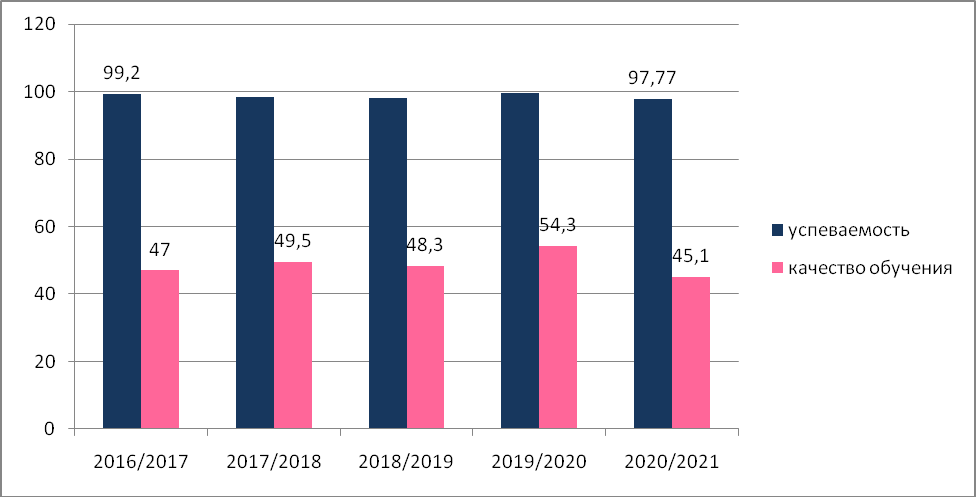    Успеваемость и качество минимальные за последние пять лет.Начальное общееобразованиеВ 2020/2021 учебном году в двенадцати классах начальной школы обучались 332 человека. Все переведены в следующий класс. Один ученик 2б класса переведен условно. Двадцать учащихся 2 -4 классов закончили учебный год с одними «пятерками». Итоги успеваемости в начальной школе представлены в таблице:                                                                                                           Таблица 3Качественный показатель снизился на 6,3%.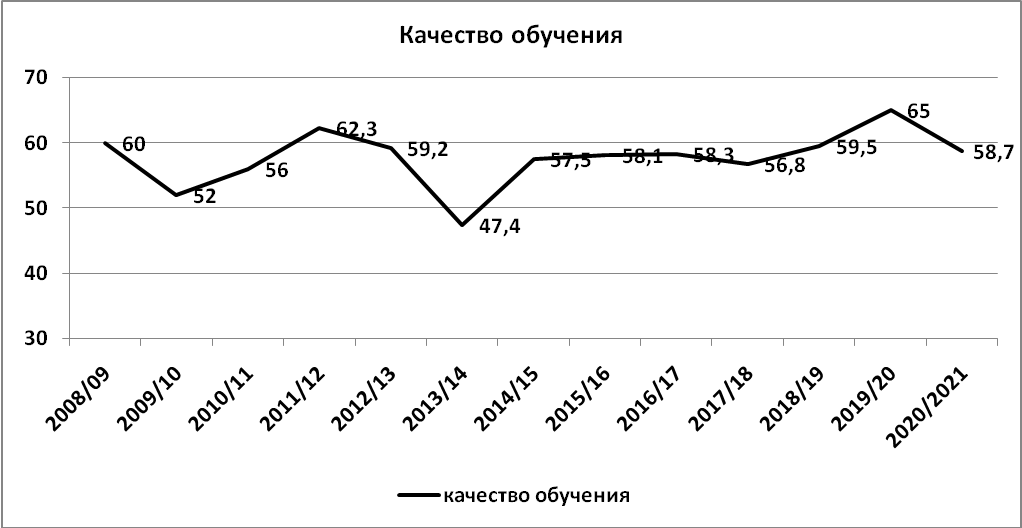 Количество учеников, закончивших учебный год с тройкой по одному предмету 19 человек. Этоменьше прошлогоднего. В параллели 2-х классов таких обучающихся 11, в параллели 3-х – 3,   впараллели 4-х–5 человек.Количество обучающихся,Закончивших учебный год с «3» по одному предмету         Таблица предметов, по которым учащиеся 2 – 4 классов имеют одну тройку по итогам учебного года(2020-21/2019-20)Таблица 4Таблица5       Анализ представленных в отчете таблиц позволяет сделать ряд выводов:Итоги 2020/2021учебного года на уровне НОО отличаются от итогов прошлого учебного года: успеваемость вновь составила менее 100%, а качество снизилось на 6,3%.Уменьшилась доля обучающихся, закончивших учебный год с тройкой по одному предмету. Половина из них имеют одну «тройку» по иностранному языку (стабильно!)Качество обучения по отдельным предметам в 2020-2021 учебном годуТаблица 6Качество обучения по основным предметам2–4 классы (за последние пять лет)Таблица7Наибольшие затруднения у обучающихся начальных классов вызывают предметы: русский язык, математика, английский язык.Качество обучения по всем без исключения предметам выше среднего по начальной школе.По всем основным предметам качество обучения снизилось по сравнению с предыдущим годом (исключение – литературное чтение)Заметного снижения качественных показателей нет ни по одному предмету.Успеваемость и качество обучения в разрезе учителей, преподающих в классах НООТаблица 8Практически у всех учителей, работающих в начальных классах качественный показатель ниже прошлогоднего. Исключение–Лебедева Н.Ю.В 2020 году в последней четверти вся школа обучалась удаленно, с использованием дистанционных технологий. Результаты в 2020 году значительно отличались от всех предыдущих лет и были достаточно высокими. Оценивание при применяемом массово электронном обучении не было закреплено никакими нормативными документами, какие-либо рекомендации отсутствовали, поэтому все делалось в пользу обучающихся. Следовательно, логичнее сравнивать результаты этого года с 2019 годом. И здесь по большинству предметов и у большинства учителей качественные показатели не улучшились.Таблица 9Таблица 9 позволяет проследить как изменялось качество обучения по основным предметам в разрезе учителей начальных классов. Вполне объяснимо незначительное снижение качества от второго класса к четвертому. Но в отдельных классах эта разница становится слишком заметной (3а,4а,4в). Если состав классах не изменился, то причиной снижения может быть необъективное оценивание во 2классе (в сторону завышения отметок).Основное общее образованиеНаконец учебного года в5–9-х классах обучались 311человек. Успешно закончили учебный год309 учеников. Два ученика восьмого класса переведены условно (имеют академические задолженности по двум и более предметам. Отличников 7 человек– 2,3 % (в 2019/2020 уч. году 17чел–5,6%).Итоги успеваемости в основной школе                                                                                                                                      Таблица10Успеваемость по параллелям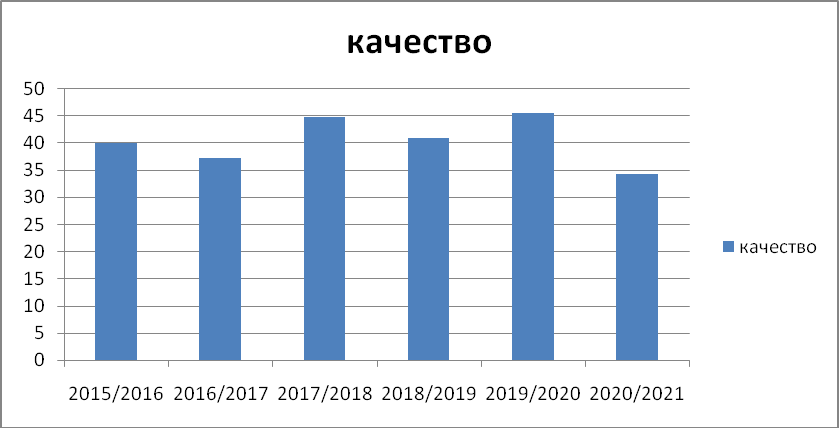 Таблица11Качество знаний по параллелямТаблица12Обученность ниже 100 %, т.к. два ученика переведены условно.Качество обучения в 5–9 классах самое низкое за последние пять лет.Ни в одной параллели нет повышения качества.Сравнивая результаты одних и тех же обучающихся за 2 года, можно сделать выводы: хорошистов среди учащихся параллели 6-х классов стало меньше на 24%.В параллели 7–х классов количество учеников, закончивших на 4 и 5, сократилось более чем в 2 раза (на 63%)!В 2 раза уменьшилось число хорошистов в параллели 8-х классов.Количество отличников в 2021 году 7 человек (в 2020–17 человек)Наиболее стабильные результаты качества на протяжении всех пяти лет имели учащиеся, закончившие 9класс.В четырех классах (5а,5б,6а,96) из двенадцати качество знаний выше среднего по школе. В пяти классах (5а,5б,6а,7а,9б) качество выше среднего по основной школе.Количество обучающихся, окончивших год с тройкой по одному предмету– 18 человек.Таблица13Из 18 человек, имеющих тройку по одному предмету:5 чел. – математика 4 чел.–алгебра5 чел.–геометрия чел. – английский язык   1 чел. – история РоссииИз 18 человек 14 имеют одну тройку по математике. Этот предмет является наиболее сложным в основной школе, что подтверждается результатами ОГЭ.Качество обучения по отдельным предметам (5–9классы)Таблица 14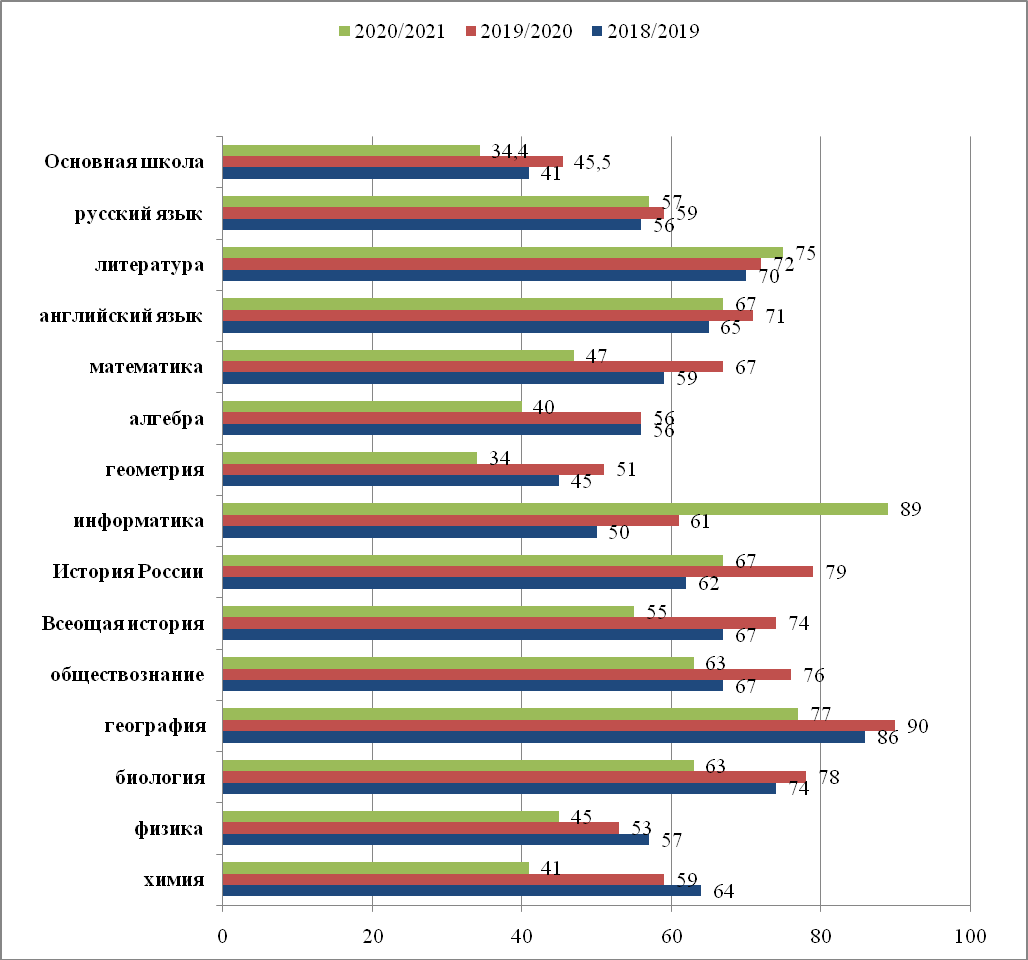 Анализ предметной таблицы позволяет сделать следующие выводы:Качество по всем предметам стало выше только по предметам информатика (+28%) и литература (+3%)Относительно стабильны результаты по русскому языку и английскому языку.По всем остальным предметам качество снижено. Даже с учетом итогов 2019 года это снижение особенно значительно по математике (- 20%), алгебре (- 16%), геометрии (- 17%),всеобщей истории (- 19%), географии (- 13%), биологии (- 14%), физике (- 14%), химии (-23%).Самое низкое качество вновь по геометрии – 34% , а также по алгебре – 40% и химии- 41%. В2020 году в перечне учебных предметов не было таких, где качество было быниже50%.Изменился рейтинг трудности учебных предметов.Рейтинг трудности учебных предметов в разрезе качественного показателяТаблица 15  Крайне низкие результаты по большинству предметов и особенно по математике отразились на успеваемости и качестве обучения в целом по основной школе.Среднее общее образование  В 2020/21 учебном году в средней школе обучались 45 человек: 24 ученика десятого класса и 21 ученик одиннадцатого класса.Итоги успеваемости 10-11 классовТаблица 16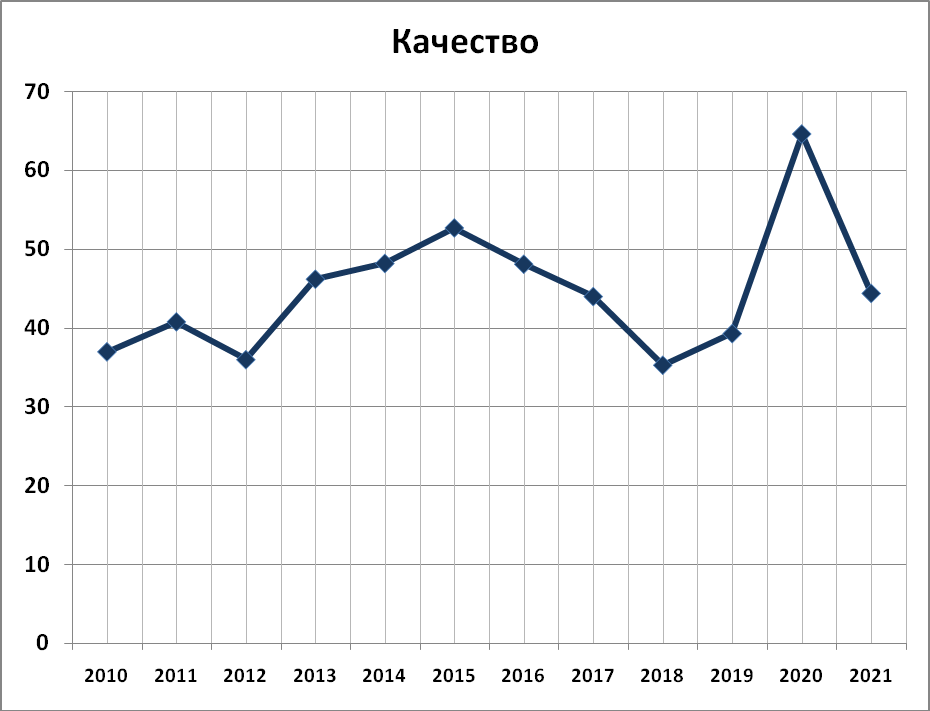 Качество в 2021 году приближено к среднему значению за все время наблюдения.Качественный показатель в средней школе немного ниже общешкольного.     Итоги обучения в профильных классах представлены в следующих таблицах.Качество знаний в 10, 11 классахТаблица 17Качество в параллелях 10 и 11 классов ниже 60 процентов (в 2020 году в обеих параллелях быловыше60%)Качество обучения в 11классе (ФКГОС)выше,чемв10классе(ФГОС).Уменьшение количества учебных предметов в 10 классе не дало более высоких результатов. Необходимо отметить, что в 10 классе 8 человек закончили с тройкой по одному предмету, которым является математика.Качество по профильным предметам (%) и предметам, изучаемым на профильном уровне, по результатам годаТаблица18Результаты значительно выше средних по уровню образования, за исключением математики.Качество обучения по отдельным предметам (по результатам года)Таблица19Наиболее проблемными предметами остаются физика и математика. Качество в средней школе определяется прежде всего результатами по математике.В отличии от результатов основной школы в10-11-х классах нет резкого снижения качества по отдельным предметам.По трем предметам средней школы успевают на «4» и «5».Двенадцать обучающихся 10-11 классов (27%) закончили год с «тройкой» по одному предмету.Таблица 20VI. Результаты единого государственного экзаменаСогласно Закону Российской Федерации «Об образовании в РФ» освоение общеобразовательных программ основного общего и среднего общего образования завершается обязательной итоговой аттестацией выпускников общеобразовательных учреждений независимо от формы получения образования.Государственная (итоговая) аттестация выпускников 2020/2021 учебного года проведена на основании нормативно-распорядительных документов федерального, регионального, муниципального и школьного уровней.Все участники образовательного процесса своевременно знакомились с федеральными и региональными документами по ЕГЭ. Документы пополнялись в соответствии с их поступлением. Все нормативно-распорядительные документы рассматривались на совещаниях различного уровня, выставлялись на школьном сайте и информационных стендах.Работа с выпускниками 11 класса строилась на основе Программы подготовки выпускников китоговойаттестации.В течение учебного года по плану администрацией осуществлялся контроль работы учителей-предметников по подготовке к итоговой аттестации, проведению ЕГЭ. По плану проводились контрольные работы, которые анализировались учителями -предметниками, а также завучами, курирующими качество преподавания предметов.Своевременно были изданы приказы об окончании учебного года, о допуске учащихся 11 классов к итоговой аттестации, о назначении сопровождающих участников на ЕГЭ.Учащиеся, родители, педагогический коллектив были ознакомлены с нормативно-правовой базой: порядком проведения экзаменов в форме ЕГЭ и другими документами. Администрацией школы и учителями-предметниками проводились тренировки по заполнению бланков регистрации и бланков ответов. Знакомство проводилось на классных собраниях, педагогических советах, совещаниях, методических советах, родительских собраниях, индивидуальных консультациях, на школьном сайте.Психолого-педагогическое сопровождение выпускников 11 класса:Проведение бесед на классных и родительских собраниях в 11классе.Индивидуально-групповые занятия.Контрольно-инспекционная деятельность проводилась по нескольким направлениям:Контроль уровня качества обученности учащихся 11 класса осуществлялся по средством проведения и последующего анализа контрольных, диагностических и тренировочных работ, заданий различного уровня. Результаты данных работ описаны в аналитических справках, обсуждены на заседаниях методического совета и методических объединений, использовались педагогами для прогнозирования дальнейших действий по улучшению качества преподавания. Проведены входные контрольные работы в выпускном классе, полугодовые и итоговые контрольные работы, проверочные и диагностические работы.Контроль выполнения программного материала по предметам школьного учебного плана.Контроль ведения классного журнала выпускного класса.Контроль успеваемости выпускников 11 класса.Контроль за работой, проводимой с детьми «группы-риска»Все итоги контрольных процедур были описаны в аналитических справках, обсуждены на совещаниях и заседаниях педагогического коллектива, по их результатам были приняты определенные управленческие решения.Техническое сопровождение ГИА осуществлялось с помощью:базы данных«ЕГЭ-2021»базы данных об учителях, учебниках, учебных программах по предметам школьного учебного плана.Выводы:школа обеспечила выполнение Закона РФ “Об образовании в РФ” в части исполнения государственной политики в сфере образования, защиты прав участников образовательного процесса при организации и проведении итоговой аттестации;учебный год завершился организованно, подведены итоги освоения образовательных программ, проведения лабораторных и практических работ в соответствии с учебным планом. Теоретическая и практическая части образовательных программ освоены;проведен промежуточный и итоговый контроль в выпускных классах, в том числе в виде письменных контрольных работ или в форме тестовых заданий;школа провела планомерную работу по подготовке и проведению государственной (итоговой) аттестации выпускников форме ЕГЭ и обеспечила организованное проведение итоговой аттестации;информированность	всех	участников	образовательного	процесса	с	нормативно–распорядительными документами проходило своевременно;обращения	родителей	по	вопросам	нарушений	в	подготовке	и	проведении	итоговойгосударственнойаттестациивыпускниковвшколунепоступали.Вся информация по ЕГЭ своевременно размещалась и регулярно обновлялась на школьном сайте.Рекомендации:На  заседаниях	предметных	МО	обсудить	результаты	государственной	(итоговой) аттестации выпускников 11 класса;Поставить на контроль деятельность всех учителей-предметников, работающих в выпускных классах, для  повышения персональной ответственности за результат ЕГЭ.Учителям-предметникам активизировать работу по мотивации выпускников на повышение мотивации к учебной работе.Учителям-предметникам вести мониторинг диагностических работ и намечать пути по ликвидации возникающих у учащихся затруднений.Учителям-предметникам в своей педагогической деятельности:стимулировать	познавательную	деятельность	учащихся	как	средства	саморазвития	исамореализацииличности;активизировать работу с учащимися, имеющими низкую мотивацию к учебной деятельности;осуществлять взаимодействие между семьей и школой с целью организации совместных действий по решению успешности обучения и социализации личности.Классному руководителю выпускного класса: активизировать работу с родителями по вопросам, связанным с итоговой аттестацией.Проводить системно работу с учащимися группы риска.Результаты ЕГЭВ 2020-2021 учебном году в 11 классе обучалось 21 учащихся. Все учащиеся 11 класса были допущены к итоговой аттестации. Все успешно прошли итоговую аттестацию за курс среднего общего образования и получили документ об образовании соответствующего образца. Выпускники,которые в 2021 году не планировали поступать в вуз, сдавали экзамены в форме государственноговыпускного экзамена по русскому языку и математике для получения аттестата о среднем общемобразовании. Те, кто планировал поступление, проходили государственную итоговую аттестацию вформе ЕГЭ по русскому языку, а также сдавали ЕГЭ по другим учебным предметам, результаты которых используются при приеме в вуз. ЕГЭ по математике в 2021 году не являлось обязательным.Результаты государственной (итоговой) аттестации 2020-2021  учебного годаАттестаты, учащиеся получили после успешной сдачи ГВЭ по русскому языку и математике и ЕГЭ по русскому языку.Обучающихся 11 класса в 2021 году сдавали государственный выпускной экзамен для получения аттестата о среднем образовании по русскому языку и математике.18 обучающихся 11классав 2021 году сдавали экзамены для поступления в учебные заведения:По русскому языку 18 человек;По математике (профильный уровень) 13 человекэкзамены по выбору, причем каждый выпускник сдавал 2-3 предмета по выбору, а один человек сдавал 4 экзамена;были поданы 2 апелляции по результатам экзаменов, одна из которых была удовлетворена.Эти факты говорят о том, что учащиеся ответственно подошли к выбору экзаменов, достаточно хорошо были осведомлены о критериях оценивания и правилах по дачи апелляции.Анализ результатов обязательного экзамена по русскому языку в форме ЕГЭ показал:Все учащиеся справились с работой по русскому языку, причем самый низкий результат 62 баллов показал 1 ученик, что превышает порог на 38 баллов.Результаты обязательных письменных экзаменов в 11 классах в 2018-2019 учебном годуВсе учащиеся успешно справились с работой по русскому языку и математике. Наивысший балл по русскому языку в этом учебном году, как и в том году - 94. Наивысший балл по математике в этом учебном году 86, в том году - 80. Все отличники преодолели установленный порог в 70 баллов и успешно сдали экзамены по выбору, тем самым подтвердив получение медали и аттестата особого образца.Результаты ЕГЭ по русскому языку и математике по сравнению с результатами России в 2021г.Результаты единого государственного экзамена по предметам по выбору в 2021 учебном годуСредний балл ниже, чем по России по истории и биологии. 1 ученик не преодолелминимальный порог по биологии. Ученица, не преодолевшая минимальный порог, не была в группериска по биологии.Предмет был выбран в дополнительные сроки, подготовка к ЕГЭ проводилась всжатые сроки.По русскому языку, математике, английскому языку, физике, химии и обществознанию всеучащиеся не только преодолели минимальный порог, по этим предметам средние баллы выше, чемпо РФ. По физике на 16,7(в том году на 2,2), по математике на 12.87 выше (в том году на 7,1), по русскому языку на 7,6(в том году на 1.9),по химии на 6,8(в том году на 4,8),по обществознанию на 3,0 (в том году на 18,5балла выше), по английскому языку на 3,4 больше, чем по РФ.Количество учащихся, получивших аттестат особого образца в МБОУ «СШ №5»Выводы:учителяпроводилипланомернуюработупоподготовкеучащихсякЕГЭ;сравниваярезультатысдачиэкзаменовсрезультатамипоРФ,можноотметитьнизкиерезультатыпоисторииибиологии;Апелляций по результатам ЕГЭ было две (обществознание и биология). Одна из них былаудовлетворена.Поодномуизкритериевпообществознаниюбаллподняли,по-другомуснизили.Результатынеизменились.Сравнивая результаты экзаменов наших выпускников с результатами выпускников школ города можно отметить, что наши учащиеся показали результаты выше РФ по русскому языку, математике, физике, химии, обществознанию, английскому языку..Анализ работы МБОУ «СШ №5»  по подготовке выпускников 9 классовк ГИА за 2020/2021г.ГИА-9в2021 году проводилась подвумобязательным предметам:порусскому языку иматематике. Для лиц с ограниченными возможностями здоровья, а также лиц, являющихся детьми –инвалидамиГИА-9проводиласьпоодномуизобязательныхпредметовпоихвыбору.Всего обучающихся 9-х классов МБОУ «СШ № 5» 47 человек. В государственной итоговойаттестации выпускников IX классов по основным образовательным программам основного общего образования (далее–ГИА-9),организуемой территориальными экзаменационными комиссиями субъектов Российской Федерации (далее–ГИА), приняли участие 47 человек. Из них, 47 обучающихся сдавали в форме основного государственного экзамена (далее – ОГЭ). Все 47 были допущены к ГИА.Для получения допуска к ГИА все учащиеся прошли итоговое собеседование в феврале 2021г. И получили отметки не ниже удовлетворительных по всем учебным предметам учебного плана.Государственная итоговая аттестация выпускников 9-х классов (далее – ГИА-9) в этом году проходила с учетом особенностей проведения государственной итоговой аттестации по образовательным программам основного общего образования в 2021 году, утвержденных совместным приказом Минпросвещения России и Рособрнадзораот 16.03.2021№104/306 «Об особенностях проведения государственной итоговой аттестации по образовательным программам основного общего образования в 2021 году», Постановлением Правительства Российской Федерации от26.02.2021 № 256.Результаты всех сдаваемых выпускникам и экзаменов учитываются при выставлении итоговых отметок в аттестат об основном общем образовании.Аттестаты особого образца получили 2 (4,3%) учащихся 9-х классов, получили справки 11(23,4%) учеников, соответственно, получили аттестаты об основном общем образовании 34 (72,3%)учеников.На основании результатов ГИА-9 можно сделать следующие выводы:Результаты ГИА 2021 в 9 классахВ ходеГИА в форме ОГЭ в основные сроки получилинеудовлетворительные отметки всего14 человек (29,7 %). Ниже приводится таблица по количеству неудовлетворительных результатовГИА-9поотдельнымпредметам:По совокупности всего 11 участников ОГЭ получили одну «2» на экзаменах.Получили неудовлетворительные результаты на 2-х экзаменах 6 выпускников.Удаленных с экзаменов за нарушение Порядка проведения ГИА-9 учащихся не было, данный факт свидетельствуют о достаточной информационно-разъяснительной работе общеобразовательного учреждения МБОУ «СШ№5» с учащимися и их родителями (законными представителями).Выводы и рекомендации по итогам ГИАСкорректировать рабочие программы по предметам. Усилить изучение тем, по которым выпускники нынешнего года показали низкие результаты.Разработать комплекс мер для повышения мотивации учеников к подготовке к экзаменам.Обратить особое внимание на учеников группы риска и своевременно составлять индивидуальный образовательный маршрут для них.Контролировать в течение следующего учебного года подготовку к ГИА учеников группы риска.Рекомендовать учителям повышать уровень квалификации на курсах подготовки к ГИА.Запланировать проведение единых дней тренировочных работ в формате ГИА по предметам с последующим анализом ошибок.Использовать возможности электронного обучения для подготовки к ГИА.VII. Оценка востребованности выпускниковВыпускники школы продолжают обучение в образовательных учреждениях высшего, среднего и профессионального образования. Специальности, выбираемые выпускниками, в основном связаны с профилем школы, предпочтение при выборе профессии отдаётся техническим специальностям. Выпускники школы ежегодно продолжают обучение в педагогических и медицинских учебных заведениях.Успешной социализации выпускников способствует система профориентационной работы с обучающимися и профилизация на среднем уровне обучения.VIII. Оценка качества кадрового обеспечения      В 2020-2021 учебном году в школе работали 32 педагога, 4 члена администрации, один педагог- библиотекарь, один педагог-организатор, один социальный педагогСреди педагогов:Учителей начальных классов   11 Учителей русского языка и литературы  3 Учителей математики 2Учителей иностранного языка  5 Учителей информатики 1Учителей истории 2Учителей химии 1Учителей физики 1Учителей биологии 1Учителей географии 1Учителей технологии 2Учителей физической культуры 2  Социальный педагог 1Образовательный уровень педагогов в %Имеют звания и награды: Грамоты МО-2 человека.Динамика категорий педагогов в %Растет количество молодых специалистов. В 2020 году их число составило 6 человек (17%)В период дистанционного обучения все педагоги МБОУ « СШ успешно освоили онлайн-сервисы, применяли цифровые образовательные ресурсы, вели электронные формы документации, в том числе электронный журнал и дневники учеников.
IX.  Оценка качества учебно-методического и библиотечно-информационного обеспеченияФонд библиотеки соответствует требованиям ФГОС, учебники фонда входят в федеральный перечень, утвержденный приказом Минпросвещения России от 20.05.2020 № 254.Важное место в образовательном и воспитательном процессах школы занимает библиотека.Главная цель работы библиотеки - научить детей рациональным приёмам работы с книгой, поиску и анализу материала, привить учения и навыки информационного обеспечения учебной деятельности. Научиться быстро реагировать на изменения, критически мыслить, искать и перерабатывать необходимую информацию.Школьная библиотека осуществляла не только библиотечное обслуживание своих читателей, но и решала стоящие перед образованием стратегические задачи:- возвращение детей к чтению, остающемуся единственным надёжным средством сохранения института культуры;- организация информационной поддержки всего образовательного процесса;- использование библиотечных технологий и опыта дополнительного образования в реализации инновационных целей образования.Основными функциями школьной библиотеки, в соответствии с «Положением о библиотеке МБОУ «СШ № 5», являются образовательная, информационная и культурная.Задачи библиотеки:1.Развивать навыки работы с книгой через библиотечные уроки, формирование партнерских отношений с семьёй, возрождение традиций семейного чтения;2.Формировать у школьников нравственных качеств и отношений - трудолюбия, взаимоуважения, критического отношения к себе и одноклассникам, культуры, привычки к здоровому образу жизни; 3.Совершенствовать форм индивидуальной и массовой работы, предоставление услуг на основе внедрения новых  информационных технологий;4.Поддерживать в рабочем состоянии и комплектовать книжный фонда;Фонд школьной библиотеки.Фонд школьной библиотеки формируется в соответствии с образовательными программами образовательного учреждения. Объем основного фонда в 2021 году составлял 16899 экз. За 2021 год было получено:учебников - 1921 экземпляров на сумму – 686 848,25 рублей Основными показателями работы библиотеки являются:Количество читателей - 675 чел.Количество учащихся ___661____ из них читателей_____622__Книговыдача – 4126Посещаемость - 4738В школьной библиотеке имеется:- абонемент,- читальный зал,- книгохранилище для хранения учебников.Для обеспечения учета библиотечного фонда ведется следующая документация:- Книги суммарного учета основного фонда - Инвентарные книги - Тетради учета книг, принятых от читателей взамен утерянных - Журналы регистрации и дублирования счетов и накладных - Папки актов движения фондов - Тетрадь выдачи учебников по классам - Картотека учебников За отчетный год проведена работа (выставки, мероприятия) на темы: 1 сентября – день знаний 5 октября – Международный день учителя4 ноября – День народного единства29 ноября – День матери23 февраля - День защитника Отечества8 марта – международный женский день Планируется провести:12 апреля - День космонавтики1 мая – День весны и труда 9 мая – 75 годовщина ВОВПовышение информационной библиотечной культуры – важная задача библиотеки. Проведены библиотечно-библиографические занятия по темам:- Посвящение в читатели. - 1 класс - Прощай Азбука- 1 класс- Правила и умения обращения  с книгой - 2 класс,- Строение и элементы книги - 3 класс,- Выбор книги в библиотеке - 4 класс,- Словари, справочники и энциклопедии - твои друзья – 5 класс,- История создания книги - 6 класс,- Методы самостоятельной работы с книгой -7 класс,- Методы самостоятельной работы со справочной литературой - 8 класс.Техническое оснащение библиотеки:1 компьютер (с подключением к Интернету).1 МФУ (черно-белый),медиатека.На сайте МБОУ «СШ № 5»  имеется электронная версия журналов для педагогов, родителей и обучающихся, а также порталы информационных образовательных ресурсов.X.  Оценка материально-технической базыОбщая площадь:                        5870,1м2В т.ч. основная:                         3586,8м2вспомогательная:             2283,3м2Актовый зал:                           1(165,4м2)Спортивный зал:                     2большой                        1(277,9м2)малый                             1(70,1м2)Столовая:                                 1(189,3м2)Библиотека:                             1(56,8м2)Читальный зал:                        1(53,3м2)        Танцевальный класс:              1() Музыкальный класс:              4 ()             Компьютерный класс:            2(132,1м2)        Музей:                                      1(16,7м2)        Мастерские:                             2столярная                        1()        слесарная                        1()        Учебных кабинетов и классов      37Во всех учебных и административных кабинетах, библиотеке имеются компьютеризованные рабочие места, доступ в Интернет.Техническая оснащенностьДинамика финансово-хозяйственной деятельности школыРезультаты мониторинга уровня материально- технического обеспечения безопасных условий эксплуатации здания.Результаты мониторинга уровня материально- технического обеспечения безопасных условий в образовательной среде.Используя, в том числе и родительские пожертвования, спонсорские средства и доходы от ПДОУ, школа провела большую работу по ремонту школьных кабинетов, замене мебели.Наличие оборудования открывает новые возможности в организации учебно-воспитательного процесса: использование ИКТ, АРМ, Интернета и др.Результаты мониторинга укрепления материально- технической базы учебных кабинетов.Информация об укреплении материально- технической базы школы за 2021 учебный годЛучшие аспекты.Оснащение учебных кабинетов компьютером для учителя с выходом в интернет. Аспекты, нуждающиеся в изменении.1.Замена старых окон стеклопакетами2.Продолжение оснащения учебных кабинетов АРМ учителя для введения ФГОС ООО.Рассмотрено
на заседании педагогического совета школы
Протокол 9 от 04.03.2022 г.УТВЕРЖДАЮ
директор  МБОУ«СШ № 5»                               Т.Н. МоклоковаПриказ № 225-О от 04.04.2022г.Наименование образовательной организацииМуниципальное общеобразовательное учреждение «Средняя школа № 5»Руководитель_Моклокова Татьяна Николаевна_______________Адрес организации153040 г. Иваново, ул. Любимова, д.16-АТелефон, факс(4932) 56-47-14Адрес электронной почтыschool5@ivedu.ruУчредительУправление образования  Администрации города Иваново____________________Дата создания1977 годЛицензияЛицензия на право ведения образовательной деятельности серия  № 1401, серия 37Л01 №0000940, выданная Департаментом образования Ивановской области 27.08.2015, приложение к лицензии на право ведения образовательной деятельности___________________________________________Свидетельство  о государственной аккредитацииМБОУ «СШ № 5» имеет Свидетельство о государственной аккредитации  Департамента образования Ивановской области  серия 37А01 №0000356, регистрационный № 476 от 17.11.2014 г.№Дата проведения мероприятияНазвание мероприятияЧто проводилосьКто проводил1сентябрьДень знанийПарадная линейка для 1 и 11 классов.«СШ №5»Классные часы, посвященные дню знанийАкция «Белый голубь» по плану управления образованияИзготовление голубей с лозунгами, призывающими к миру во всем миреУО–участие«СШ №5»Спасем одно деревоАкция по сбору макулатуры«СШ №5»-участие, благодарностьБеседа по ПДД дляРассказ о ПДД, тематические игры«СШ №5»,сотрудники1клдля учеников 1клотделапропаганды ГИБДДИвановской областиШкольный конкурс поделок из природн.материаловШкольный конкурс поделок из природн. материалов«СШ №5»Экскурсия в школьную библиотекуСказочное путешествие для учеников 1 кл«СШ №5»2октябрьДень учителяПраздничныйконцерт.Поздравление учителей.Конкурс плакатов. (Онлайн формат)«СШ №5»2октябрьЕдиный деньпрофилактикиБеседа,направленное на остановку распространения наркомании и ее вреде«СШ №5»2октябрьСоциально-Педагогический проект «Будь в центре»ПсихологическаяПомощь и адаптация.Центр«Перспектива»Экологическийсубботник«Зеленая Россия»Благоустройствотерритории школы, посадка деревьев.«СШ №5»День материКонкурс плакатов ко Дню матери«СШ №5»Мероприятие поЛинии Юнармии»«Время выбираетнас»«СШ №5». УОКонкурс кормушек. Покормите птицШкольный конкурс«СШ №5»Акция по сбору пластиковых крышекЭкологические мероприятие«СШ №5»Конкурсдекоративноприкладногоискусства«Таланты золотоговозраста»»«СШ №5», УОШкольнаяПравоваяиграИнтеллект игра«СШ №5»№Дата проведения мероприятияНазваниемероприятияЧто проводилосьКто проводил3ноябрьКонкурс «КолесоФортуны»Прочтение стихов«СШ№5», УО3ноябрь«Конкурс «Белыйжуравль памяти»Конкурс чтецов«СШ №5», УО3ноябрьЕдиный деньпрофилактикиБеседа по борьбе соСПИДом«СШ №5»3ноябрь«Большой этнографический диктант»«СШ №5», УО3ноябрьЮИД «России»Конкурс на знанияПравил дорожного движения.«СШ №5»№Дата проведения мероприятияНазваниемероприятияЧто проводилосьКтопроводил4декабрьКонкурс творчества«Памяти храним»«СШ №5», УО4декабрь«Новогоднийсерпантин»Конкурс поделок«СШ №5»4декабрь«Безопасноеколесо»Мероприятие полинии ЮИД«СШ №5», УО4декабрьКонкурсНовогоднего поздравления (Онлайн формат)Битвахоров«СШ №5»4декабрьПразднованиеНовогогодаНовогодняя газета«Сказка на окне»«Ёлочная игрушка»«СШ №5»5Январь-февральКлассный час Блокадный хлебГодовщина освобождения Ленинграда от Блокады«СШ №5»5Январь-февральКлассный час наБеседа«СШ №5»тему «Холокост»ПрофилактическаябеседаБеседа, направленная на остановку распространения наркомании«СШ №5»Конкурс поделок«Рождественскийподарок»«СШ №5», УО№Дата проведения мероприятияНазваниемероприятияЧто проводилось6мартПразднованиеМеждународно-го женского дня «8 марта»Стенгазета 3Доткрытка. Онлайн поздравление в группе Вконтакте «СШ №5»6мартПоздравлениеветеранов ВОВПоделкик9мая«СШ №5»7апрельКонкурс плакатовПо ЗОЖ«Полезная еда»- 1-4класс«Мой здоровый стиль» -5-8класс«Мои здоровые увлечения» -9-11класс«СШ №5»7апрельОнлайн конкурсРисунков«Чистота-залог здоровья!1-3кл«СШ №5»7апрельВидеоролик « Я выбираю жизнь»Для учеников 1-11кл«СШ №5»7апрельВстреча с полициейПрофилактическаябеседа«СШ №5»8МайПразднованиепраздника Победы и поздравление ветеранов ВОВОформление стенда«Герои ВОВ», участие в распространении георгиевской ленты«СШ №5»8МайДень памятигеноцидаКлассные часы«СШ №5»8МайСад памятиУчастие в городскойакцииУО«Мы знаем, Мыпомним»ОрганизацияЭкскурсии в школьный музей для учащихся 1-5 классов«СШ №5»Сбор макулатуры«СШ №5»2018-20192019-20202020-2021В школе148(35%)153 (36%)136 (32%)Вне школы62(15%)82 (19%)108 (23%)Учебный годВысшееСредне специальное2017-201833-94%2-6%2018-201932-91%3-9%2019-202032-91%3-9%2020-202135-88%3-12%Учебный годВысшаяIсоответствиеБез категории2017-201817(49%)6(17%)9(26%)3(8%)2018-201915(43%)9(27,3%)7(20%)3(8%)2019-202014(40%)9(25,7)9(25,7)3(8,6%)2020-202114(36%)12(31%)9(23%)4(10%)Учебный годкол-во отличников% отличников  от  общегокол-ва уч-ся2016-2017407,82017-2018356,62018-2019427,32019-2020437,52020-2021294,8Учебный годкол-во учащихсяуспеваемость,%качество,%второгодникиотсев2016/201757499,247202017/201861498,349,5202018/201965198,148,3002019/202066799,554,3002020/202168899,597,7745,10справки110Учебный годкол-во учащихсяуспеваемость,%качество знаний,%2016/201728998,758,32017/201832198,756,82018/201930710059,52019/202030599,565,02020/202133299,658,7Учебный год2016/20172017/20182018/20192019/20202020/2021уч-ся с одной«3»2619222219предметы2а2б2в3а3б3в4а4б4ввсегорусский язык20/11/00/13/2Родной русский22/0английскийязык53/70/11/39/12математика11/01/10/21/14/4Физическаякультура10/11/1итого0381/11/11/23/70/12/619/22Предметуспеваемость(%)успеваемость(%)успеваемость(%)Качество знаний(%)Качество знаний(%)Качество знаний(%)Предмет2018/20192019/20202020/20212018/20192019/20202020/2021ИЗО10010010094,89899,6Иностранный язык10010010073,27869Литературное чтение10099,510083,68789Лит. чтение на русск.родном языке10086Музыка10010010096,69796Окружающий мир10099,599,682,78883Русский язык10099,599,669,07572Родной русский язык10073Физическая культура10010010096,19594Математика10099,599,673,77570ОРКСЭ10010010096,79397Технология10010010097,099982016/20172017/20182018/20192019/20202020/2021русский язык72,465,469,07572литературноечтение85,181,683,68789математика72,46473,37570Окружающий мир85,57982,78883Английский язык726973,27869ПреподавательКлассУспеваемость (%)Успеваемость (%)Успеваемость (%)качество знаний(%)качество знаний(%)качество знаний(%)ПреподавательКласс2018/20192019/20202020/20212018/20192019/20202020/2021Прыткова Ж. А.1а1001008585Максимчук М. В.1б1001007077Румянцева Е. А.2а10082,6Шлякова Н. Ю.2б98,784,9Ларцева С. Ю.2в100Лемехова Д.А.3а1001009387,2Кожина С. В.3б95,71008683,8Лебедева Н. Ю.3в1001008487,0Ашенова Э. Т.4а100100100899084,5Суворова Т. В.4б100100100979896,1Хорецкая Г. А.4в100100100919172,3Вавилова С. Н.41001001009578Кукушкин П. Е.3100100100546364Степанкова М. Н.2,31001001009792Плешанова Е. Н.4100100100798076,8Пухова А. В.2100100100828272,2Шепеленко А. Е.4100100100989688,4КлассПреподавательКачество знаний,(%)Качество знаний,(%)Качество знаний,(%)Качество знаний,(%)Качество знаний,(%)Качество знаний,(%)Качество знаний,(%)Качество знаний,(%)Качество знаний,(%)Качество знаний,(%)Качество знаний,(%)Качество знаний,(%)КлассПреподавательЛитературное чтениеЛитературное чтениеЛитературное чтениеОкружающий мирОкружающий мирОкружающий мирРусский языкРусский языкРусский языкМатематикаМатематикаМатематикаКлассПреподаватель2018/20192019/20202020/20212018/20192019/20202020/20212018/20192019/20202020/20212018/20192019/20202020/20212аРумянцева Е. А86,78063,3702бШлякова Н. Ю.937669692вЛарцева С. Ю.3аЛемехова Д. А.9288,59677887780733бКожина С. В.83808780747574703вЛебедева Н.Ю.898981897466,76766,74аАшенова Э. Т.859382,81009382,8677158,6787558,64бСуворова Т. В.9710096,69797939097939393864вХорецкая Г.Е.938885,7868875828182868546,4По школе848789838883697572737570учебныйгодчислоучащихсяуспеваемость,%качествообучения, %2015/201626210040,12016/201726099,637,32017/20182599844,82018/201928395,841,02019/202031499,445,52020/202131199,434,4класс/уч.год2015/20162016/20172017/20182018/20192019/20202020/202151009810010098,8100610010010010098,71007100100100100100100810010010098,210096910010091761001005-9кл.10099,69895,899,499,4Классы /уч. год2016/20172017/20182018/20192019/20202020/20215324945,149,460,4638,940,448,154,434,9737,844,643,84920,3840,440,429,137,526,093748,237,030,2375-9кл.37,344,84145,534,42-11кл.47,149,548,354,345,1Учебный год2016/172017/182018/192019/202020/21кол-во обучающихся, с одной тройкой1720192118%6,57,76,76,75,5Русский языкЛитератураРоднойязыкРодная литератураИностранный языкМатематикаАлгебраГеометрияИнформатикаВсеобщая историяИстория РоссииОбществознаниеГеографияБиологияФизикаХимия2011/2012547663518364807551542012/2013607361518077868751562013/2014617260477470617847462014/2015536561529364738451442015/2016567462539577818057552016/2017607368479768807753522017/201859737055555287747474857955682018/201956706559564550626767867457642019/2020597286897167565161797476907853592020/202157758591674740348967556377634541Интервалот40до50%от51до60%от61до70%от70до80%от81до90%от91до100%2014-2015ХимияФизикаМатематика Русский яз.Иностр. языкОбществозн. ЛитератураГеография ИсторияОБЖБиология ТехнологияФизкульт.Информатика Искусство2015-2016нетХимия Физика МатематикаРусский яз.Иностр. языкОбществ. Литература ИсторияГеография Биология ОБЖФизкульт. Информатика ИскусствоТехнология2016-2017МатематикаХимия ФизикаРусскийяз.Иностр. язык ИсторияОбществ.Биология ЛитератураГеографияФизкульт.ОБЖИнформатика Технология2017-2018Математика, Алгебра Геометрия ФизикаРусскийязыкХимия Иностр. языкИстория, Литература БиологияГеография ИнформатикаТехнология ИЗОМузыка Искусство2018-2019Геометрия ИнформатикаМатематика, Алгебра Физика РусскийязыкЛитература Иностр.язык История, Всеобщая ист.Истор. России, Обществозна.ХимияБиологияГеографияТехнология ИЗОМузыка Искусство2019/2020нетАлгебра Геометрия Физика Химия Русский языкМатематика ИнформатикаБиология Литература Иностр. язык Всеобщая ист.Истор.России, Обществозн.География2020/2021Геометрия Алгебра Математика Физика ХимияВсеобщая история  Русский языкБиология Обществозн. Иностр. Язык История РоссииЛитература ГеографияИнформатикаучебныйгодчислоучащихсяуспеваемость%качествообучения, %2012/20124797,8362012/20135210046,22013/20145610048,22014/20155510052.72015/20165298,148,12016/201725100442017/20183410035,32018/20196110039,32019/20204810064,62020/20214510044,4классколичествоуч-сякачество, %успеваемость, %102433,3100112157,110010-114844,4100предметыклассыклассыпредметы1011аМатематика (профиль)3382физика6482история8590обществознание100предметы10-11классы10-11классы10-11классы10-11классы10-11классы10-11классыпредметы2015/162016/20172017/20182018/20192019/20202020/2021Русский язык758444899680литература717659959689Английский язык758882929289математика606447466944Информатика961001009894100История7996858010089Обществознание7996768710097География10096100100100100Биология9488100989897Физика566353577366Астрономия10010095100химия5652829810097ОБЖ1009210010010098физкультура981001001009489всего48,144353965441011аМатематика84Выпускники общеобразовательных учреждений201920202021Всего на конец учебного года34(100%)2721Из них допущено к государственной (итоговой) аттестации34(100%)2721Прошли государственную (итоговую) аттестацию и получили документ об образовании государственного образца34(100%)2721Из них:Прошли государственную (итоговую) аттестацию досрочно000Прошли государственную (итоговую) аттестацию в форме ЕГЭ0018челПрошли государственную (итоговую) аттестацию в форме ГВЭ3чел.Прошли государственную (итоговую) аттестацию и получили документ об образовании особого образца5(15%)1(3,7%)5(23,8%)ПредметСредний баллРусский язык3,3Математика3,6ПредметыПредметыВсего выпускников, сдававших экзаменыСреднийБалл заэкзаменМинимальное количество баллов, установленное РособрнадзоромПолуч. с выше 55балловПреодолели минимальный порогПреодолели минимальный порогПредметыПредметыВсего выпускников, сдававших экзаменыСреднийБалл заэкзаменМинимальное количество баллов, установленное РособрнадзоромПолуч. с выше 55балловКол-во% от общего числасдававшихэкзамен20193473363334100%(97%)Русский язык2020Русский язык2769,73624(88,9%)27100%2021 р. яз.18794018(100%)18100%2019Математика3425960,644,327316(64%)34100%2020Матем.2161,32715(71,4%)21100%20211367,923911(84,6)13100%Средний тестовый баллСредний тестовый баллСредний тестовый баллСредний тестовый баллСредний тестовый баллСредний тестовый баллСредний тестовый балл2019русск.яз.2020Р.яз.2021Р.яз.2019Мат.профиль2020Мат.профиль2021Мат.профильРоссия69,571,671,456,554,255,1Школа №57369,77960,6461,367,92ПредметУчительКол-воуч-сяСредн. баллВ РоссииСредн. баллВ школеСредн. Балл по городуНаивысш .баллПреодолели порогЧел.Преодолели порог%Более 55б.Чел.Более 55б.%Физика2019г.1054,463,258,49410100550Физика2020г1054,556,383101006602021 г.655,171,88561006100Химия2019г856,750,558,969675450Химия2020г254,4374715000Химия2021г153,8595911001100Литература2019г163,46961,76911001100Литература2020г166,34242110000Биология2019г352,25658,2683100267Биология2020г151,25252110000Биология2021г251,149,165150150История2019955,367,363,2939100778История2020556,461,2695100360История2021354,952,33613100266,6Обшествознание20191554,971,460,996151001387Обшествознание.20201256,372,3991210012100Обшествознание2021956,459,49010100550Информатика2019262,462,566,16621002100ИКТ2020461,1959,25734100250Англ. яз.2021372,275,668431003100201920202021Медалисты5чел.15%1 чел.3,7%5 чел.23,8%ПредметКоличествоучастниковэкзаменовMax   балл по предметуУровень   обученностиКачествознанийСредний оценочный баллКол-во учащихся, получивших оценку «5» по предметуМатематика(ОГЭ/ГВЭ)4724 Спичкин Константин36(76,6%),по городу(91,8%)15(31,9%),по городу(42,6%)Погороду3,01(2%)Русский язык(ОГЭ/ГВЭ)4732Пашаева  Антига41(87,2%)по городу(96,2%)30(63,8%),по городу(66,1%)Погороду3,110(21,3%)МБОУ«СШ№5»Кол-во двоек по предметамКол-во двоек по предметамКол-во двоек по предметамУчебные предметыРусский языкМатематикаРусский+МатематикаУчебные предметы6–12,7%(город–4)11–23,5%(город-160)17–36,2%(город –130)Основная школаОсновная школаОсновная школаОсновная школаОсновная школаОсновная школаОсновная школаСредняя школаСредняя школаСредняя школаСредняя школаСредняя школаСредняя школакол-во выпускниковколичество выпускников, продолжающих образованиеколичество выпускников, продолжающих образованиеколичество выпускников, продолжающих образованиеколичество выпускников, продолжающих образованиеколичество выпускников, продолжающих образованиетрудоустройствокол-во выпускниковколичество выпускников, продолжающих образованиеколичество выпускников, продолжающих образованиеколичество выпускников, продолжающих образованиеколичество выпускников, продолжающих образованиеТрудоустройство (служба в ВС РФ)кол-во выпускников10 кл.НПОСПОвсего%трудоустройствокол-во выпускниковСПОВУЗвсего%47251394710002112021100-Учебный годВысшееСредне специальное2017-201833-94%2-6%2018-201932-91%3-9%2019-202032-91%3-9%2020-202135-88%3-12%Учебный годВысшаяIсоответствиеБез категории2017-201817(49%)6(17%)9(26%)3(8%)2018-201915(43%)9(27,3%)7(20%)3(8%)2019-202014(40%)9(25,7)9(25,7)3(8,6%)2020-202114(36%)12(31%)9(23%)4(10%)№ п/пПоказательЗначение1.Количество компьютеров, всего:107в том числе:с ЖК мониторами107используемых в учебном процессе107используемых в административных целях10ноутбуков58подключенных к локальной сети1072.Количество классов, оборудованных АРМ303.Принтеры114.Сканеры16.МФУ (принтер, сканер, копир)117.Проекторы188.Интерактивные доски119.Музыкальные центры110.Цифровое фортепиано111.Тренажеры312.Телевизор плазма1№ п/пФинансовый годБюджетные средстваЦелевые средства и средства депутатовДоход от ПДОУПожертвования родителейитог12017721 659450 000147 442483 4801 802 581220181054765519000266083325 59021654383201983687673800037172034953022961264202013906767811563790093447889926035520211119622951052611706755№п/пСистемы материально – технического обеспечения№п/пСистемы материально – технического обеспечения2016-20172016-20172017-20182018-20192018-20192019-20202020-20211Система водоснабжения ( хол. и  гор. )Замена труб водоснабжения и канализации в туалетах левое крыло с частичной заменой унитазов и раковин. Ремонт труб водоотведения в столовойЗамена труб водоснабжения и канализации в туалетах левое крыло с частичной заменой унитазов и раковин. Ремонт труб водоотведения в столовойАварийный ремонт отоплениязамена раковин перед обеденным залом2Система канализацииЗамена ливневых и туалетных канализационных трубЗамена ливневых и туалетных канализационных трубУстановка нового счетчика, установка писуара, биде.Частичнаязамена унитазовЧастичнаязамена унитазовЧастичная замена унитазовРемонт канализации,3Система отопленияАварийный ремонтАварийный ремонтАварийный ремонтАварийный ремонтАварийный ремонтАварийный ремонтАварийный ремонт4Система  энергоснабженияЗамена освещения в каб. № 12Замена освещения в каб. № 12Замеры фазы 0, замена пин-шин на вводных щитахЗамеры фазы 0, замена трансформаторов на вводных щитахЗамеры фазы 0, замена трансформаторов на вводных щитахЗамеры фазы 0.Замерыфазы 0.5. Капитальные ремонтынетнетнетнетнетРемонт большого спорт.заланет№ п/пОборудование /год2017-20182018-20192019-20202020-20211Средства пожаротушения (огнетушители)404052402Оборудование системы оповещения людей о пожаре++++3Оборудование системы АПС++++4Оборудование кнопками тревожной сигнализации++++5Оборудование распашными решетками++++№п/пПроводимые работы /год2017-20182018-20192019-20202020-20211Ремонт кабинетов31, 18,39 (родители)29,34,4 (родители)12, 31,3( родители)2Замена мебели6 парт, 15 стульевнетнетнет3Замена оконных блоковТуалет девочек на 3 этаже, рекреация 1окно в актовом зале, окно в туалете (левое крыло)окно на складе, лестничном пролете1 окностоловая( родители)№ п/п№ п/п2016-20172017-20182018-20192019-20202020-20211Приобретено учебной и методической литературы391864,04526722,75599279,59713579,815700002Оборудовано компьютерных классов-----3Приобретено технических средств обучения:Медиа проекторы-3 21Интерактивные доски-112-МФУ1  2             -11Принтеры-Компьютеров40-4Оборудовано рабочее место4Учебные кабинеты12115Станки, оборудованиеТокарные станки 1 по дереву, 1 по металлу.№ п/пВид работПримерная стоимость( руб.)отметка о выполнении1Ремонт пожарных  выход (внутренний двор)293365+2Ремонт мягкой кровли (кааб.35)50000+3Замена оконных блоков (канцелярия, склад)63007+4косметический ремонт рекреаций 1,2 и 3 этажейСилами  сотрудников+5Ремонт кабинета № 25268171+6Проектные работы (спортивный зал)44680+7Ремонт освещения и электротехнические работы 40289+8Ремонт спортивного зала2656361+9Восстановление сигнализации в спортивном зале  38471+10Ремонт холодное и горячее водоснабжение20000+Приобретение мебели1приобретено  в каб. № 2584960+Технические средства обучения и учебники1Приобретено учебников599279,59+2Оборудование в спортивный зал3229653Компьютеры и интерактивные доски, проекторы, МФУ2360790+